College of Southern MD & West Virginia University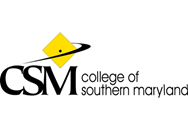 Associate of Science in Business Administration leading to 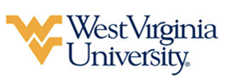 Bachelor of Science in Agribusiness Management (WVU-BS)Suggested Plan of StudyFor this agreement, the following course substitutions are being allowed:ECON 201 – ARE 150ACCT 201 – ARE 110ACC 2340 (WVU’s ACCT 202) and MATH 1560 (WVU’s MATH 150) has been approved to be utilized as a Restricted Elective.ARE 491’s summer internship is one of three options available to complete the Agribusiness Management Capstone requirement. Although it is the most commonly pursued option, students may forgo this summer session and complete the requirement via study abroad or thesis composition. Students are encouraged to work with their advisor to select the option that best suits their academic needs and interests.Students are required to complete 3 credit hours from GEF Areas 4 through 7 before successful graduation from West Virginia University. Students are encouraged to study the provided GEF chart to select electives that satisfy these requirements. Students are strongly encouraged to utilize elective credit at CSMD to complete GEF requirements. Students who chose not to could jeopardize the viability of completing their degree within the 120 hour standard.  Students who have questions about GEF requirements or any other issue relating to academics at West Virginia University should contact the Office of Undergraduate Education at WVU.     Students transferring to West Virginia University with an Associate of Arts or Associate of Science degree will have satisfied the General Education Foundation requirements at WVU.The above transfer articulation of credit between West Virginia University and College of Southern Maryland, is approved by the Dean, or the Dean’s designee, and effective the date of the signature.  ____________________________________             _____________________________________                 ______________	     Print Name				                 Signature		  	           DateJ. Todd Petty Ph.D. Associate Dean for WVU’s Agriculture and Natural ResourcesCollege of Southern MarylandHoursWVU Equivalents HoursYear One, 1st SemesterACC 20103ACCT 2TC3ECN 10153ECON 1TC3BAD 13353BCOR 2993ENG 10103ENGL 1023Elective3Elective3TOTAL1515Year One, 2nd SemesterACC 20203ACCT 2013ECN 20203ECON 2013ENG 10203ENGL 1013Arts/Humanities3Arts/Humanities3MATH 1560 or MATH 12003MATH 150 or MATH 1263TOTAL1515Year Two, 1st SemesterBAD 2070 or BAD 2130 or BAD 2140 or BAD 22003BUSA 2TC3ECN 20253ECON 202 3MATH 23003STAT 211 3Bio/Phys Science4Bio/Phys Science4Elective3Elective3TOTAL1616Year Two, 2nd SemesterCOM 10103CSAD 270 3BIO/PHYS SCIENCE4Bio/Phys Science4Social/Behavioral Science3Social/Behavioral Science3Elective3Elective3TOTAL1313WEST VIRGINIA UNIVERSITYWEST VIRGINIA UNIVERSITYWEST VIRGINIA UNIVERSITYWEST VIRGINIA UNIVERSITYYear Three, 1st SemesterYear Three, 2nd SemesterARE 2043ARE 4313ARE 3603ARE 4613ARE 3823ARE 4823ARE 4943AGEE 1103RESTRICTED ELECTIVE3RESTRICTED ELECTIVE3TOTAL15TOTAL15Summer SessionSummer SessionARE 4913Year Four, 1st SemesterYear Four, 2nd SemesterARE 4213ARE 4843RESTRICTED ELECTIVE3RESTRICTED ELECTIVE3RESTRICTED ELECTIVE3RESTRICTED ELECTIVE3RESTRICTED ELECTIVE3RESTRICTED ELECTIVE3ELECTIVE3TOTAL15TOTAL12